PERTEMUAN VBuatlah query yang akan menampilkan informasi transaksi penjualan dengan menambahkan field Total pada masing – masing barang yang dibeli dengan mengalikan jumlah barang dengan harga barangField – field dalam query ini diambilkan dari tabel – tabel KARYAWAN, PENJUALAN, DETAIL_PENJUALAN dan BARANGField – field yang disertakan lihat perancangan query berikut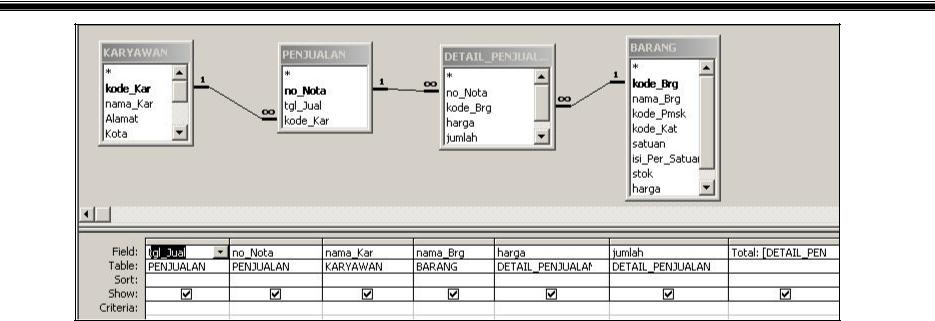 Tambahkan field Total untuk menghitung jumlah dikalikan harga barangKlik field baru paling kanan tampilkan Expression Builder ketikkan penghitungan total Total: [DETAIL_PENJUALAN]![harga]* [DETAIL_PENJUALAN]! [jumlah]Simpan query dengan nama Query Penjualan kemudian jalankan akan tampak hasil sebagai berikut :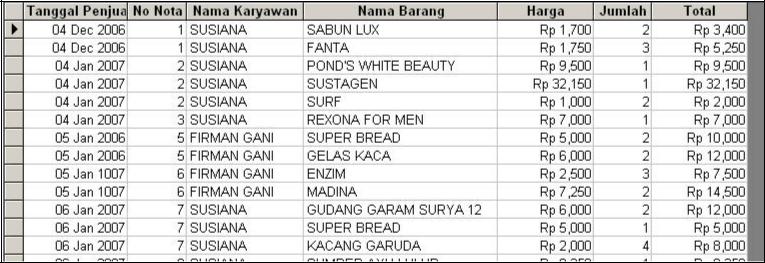 